November 19, 2019Docket No. A-2019-3013888Utility Code: 1222730CERTIFIEDJONATHAN E LOERCHER PRESIDENTHONORABLE ENERGY LLC210 W HIGH STMANHEIM PA  17543RE: Natural Gas Supplier License Application Dear Mr. Loercher:On October 30, 2019, the Public Utility Commission accepted Honorable Energy LLC’s application for a Natural Gas Supplier license.  The application was incomplete.  In order for us to complete our analysis of your application, the Energy Industry Group requires answers to the attached question(s).  Please be advised that you are directed to forward the requested information to the Commission within 30 days of receipt of this letter.  Failure to respond may result in the application being denied.  As well, if Honorable Energy LLC has decided to withdraw its application, please reply notifying the Commission of such a decision.Please forward the information to the Secretary of the Commission at the address listed below.  When submitting documents, all documents requiring notary stamps must have original signatures.  Please note that some responses may be e-filed to your case, http://www.puc.pa.gov/efiling/default.aspx.   A list of document types allowed to be e-filed can be found at http://www.puc.pa.gov/efiling/DocTypes.aspx.Rosemary Chiavetta, SecretaryPennsylvania Public Utility Commission400 North StreetHarrisburg, PA 17120Your answers should be verified per 52 Pa Code § 1.36.  Accordingly, you must provide the following statement with your responses:I, ________________, hereby state that the facts above set forth are true and correct to the best of my knowledge, information and belief, and that I expect to be able to prove the same at a hearing held in this matter.  I understand that the statements herein are made subject to the penalties of 18 Pa. C.S. § 4904 (relating to unsworn falsification to authorities).The blank should be filled in with the name of the appropriate company representative, and the signature of that representative should follow the statement.In addition, to expedite completion of the application, please also e-mail the information to Jeff McCracken at jmccracken@pa.gov.  Please direct any questions to Jeff McCracken, Bureau of Technical Utility Services, at jmccracken@pa.gov (preferred) or (717) 783-6163.  							Sincerely,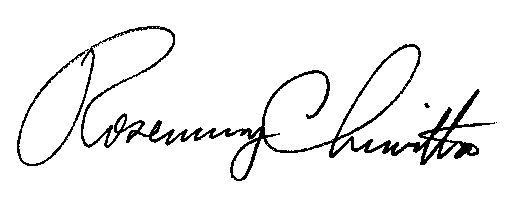 	Rosemary Chiavetta	SecretaryEnclosure Docket No.  A-2019-3013888Honorable Energy LLCData Requests1.	Reference Application, Section 1.a, Identity of Applicant – The applicant lists its name inconsistently in its NGS Application Package.  The PA Department of State stated that the applicant’s registered name is Honorable Energy LLC.  Due to this inaccuracy, please provide a letter that states that the applicant’s name in the NGS Application Package contains numerous typographical errors and the correct name of the applicant is Honorable Energy LLC.2.	Reference Application, Section 5.a, Customer/Regulatory/Prosecutory Actions – Applicant failed to provide a satisfactory response to demonstrate compliance.  Please provide a detailed response to Question 5.a.  If applicant has no cases to list, please list “None”.3.	Reference Application, Section 5.c, Customer/Regulatory/Prosecutory Actions – Applicant failed to provide a satisfactory response to demonstrate compliance.  Please provide a detailed response to Question 5.c.  If applicant has no cases to list, please list “None”.4.	Reference Application, Section 7.a, Financial Fitness – Applicant failed to provide a natural gas distribution company bonding letter for each utility in whose service territory it wishes to operate.  Please provide the missing documentation.5.	Reference Application, Section 7.b, Financial Fitness – Applicant provided minimal documentation to demonstrate financial fitness.  Please provide financial fitness documentation that may include two consecutive years of income tax filings, three consecutive months of bank statements, etc.  6.	Reference Application, Section 7.e, Financial Fitness – Applicant failed to provide an e-mail address for their custodian of accounting records.  Please provide an updated application page with the appropriate corrections. 7.	Reference Application, Section 7.f, Taxation – Applicant failed to provide a Tax Certification Statement.  Please submit a complete Tax Certification Statement.  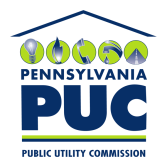 COMMONWEALTH OF PENNSYLVANIAPENNSYLVANIA PUBLIC UTILITY COMMISSION400 NORTH STREET, HARRISBURG, PA 17120IN REPLY PLEASE REFER TO OUR FILE